LAITURI-projektiKoulutus-  ja kehittämiskeskus Salmia				 Salmirannantie 840520 Jyväskyläsalmia@salmia.fi											14.5.2014Alueellisille TNO-asiantuntijoille ELY-keskuksissaELY-KESKUSTEN YHTEISTEN KEHITTÄMISRYHMIEN PERUSTAMINEN ALUEELLISEN ELINIKÄISEN OHJAUSTOIMINNAN TUEKSISalmian LAITURI-projekti kartoittaa TEM:n ja OKM:n tuella ELY-keskusten kiinnostusta osallistua kehittämisryhmiin, joiden tavoitteena on kehittää toiminnan laatua ja toisaalta hallita monimuotoinen ELO-toiminnan kokonaisuus nykyistä paremmin, mm. ELY-keskusten henkilöresurssien edelleen niukentuessa. Asia on ollut esillä mm. TNO-asiantuntijoiden koulutuspäivillä Salmiassa 17.-18.3.2014.  Kehittämisryhmät on suunniteltu koottavan seuraavasti: Perustetaan  esim. 5  ELY-keskusten yhdessä muodostamaa kehittämisryhmääKussakin ryhmässä voi olla  2-4 ELY-keskusta, ja ryhmät muodostetaan ensisijaisesti sisällöllisen kiinnostuksen pohjalta. Ryhmiin osallistuvat alueellisten ELO-ryhmien puheenjohtajat ja sihteerit. Ryhmät kokoontuvat tilanteen ja tarpeen mukaan. Kehittämistyöllä palvellaan elinikäisen ohjauksen kansallista kehittämistyötä, ja ryhmät toimivat kiinteässä yhteistyössä valtakunnallisen ELO-ryhmän sekä ministeriöiden (TEM, OKM) kanssaKehittämisryhmien teemoiksi on esitetty keskeisimpinä:ELYjen tulosohjaus ja sen kehittäminen ELO-toiminnan osalta:  alueellisten ELO-ryhmien kokoonpano ja tehtävät  sekä ryhmien toiminnalle asetettavien minimivaatimusten valmisteluELO-palvelujen saatavuuden parantaminenOhjausosaamisen kehittäminen: Alueelliset ohjelmat ja valtakunnalliset koulutussuunnitelmat; myös ELO-ryhmien valmennusELO-palvelujen laadun parantaminen (laatujärjestelmien rakentaminen ja minimivaatimukset – yhteistyössä tutkimusorganisaatioiden kanssa)Verkostojohtaminen ELO-toiminnassaLisäksi esillä on ollut esillä yksittäisiä teemoja, mm. ELOn rooli aluekehittämisessä, sidosryhmäviestinnän kehittäminen sekä erilaiset uudet avaukset (esim. senioriväestön koulutustarpeet)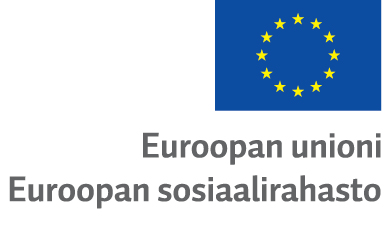 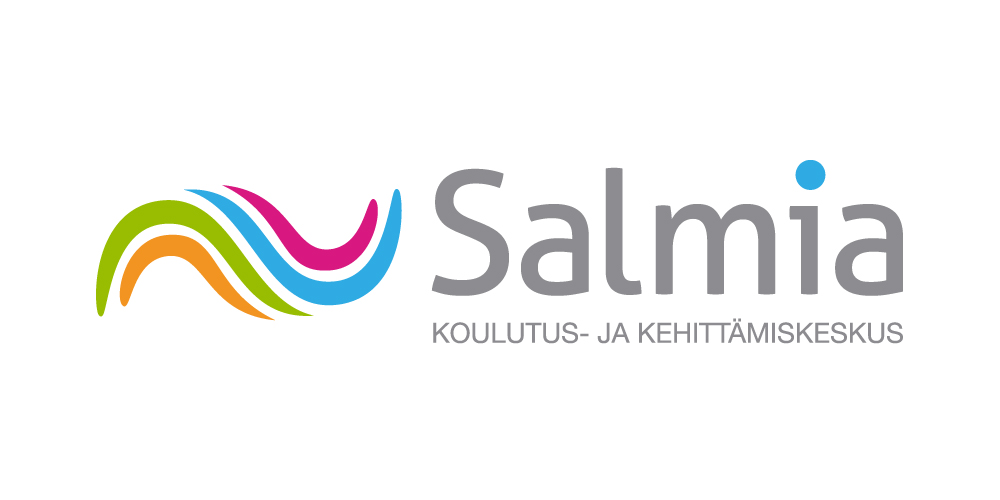 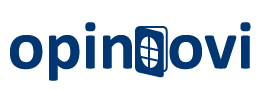 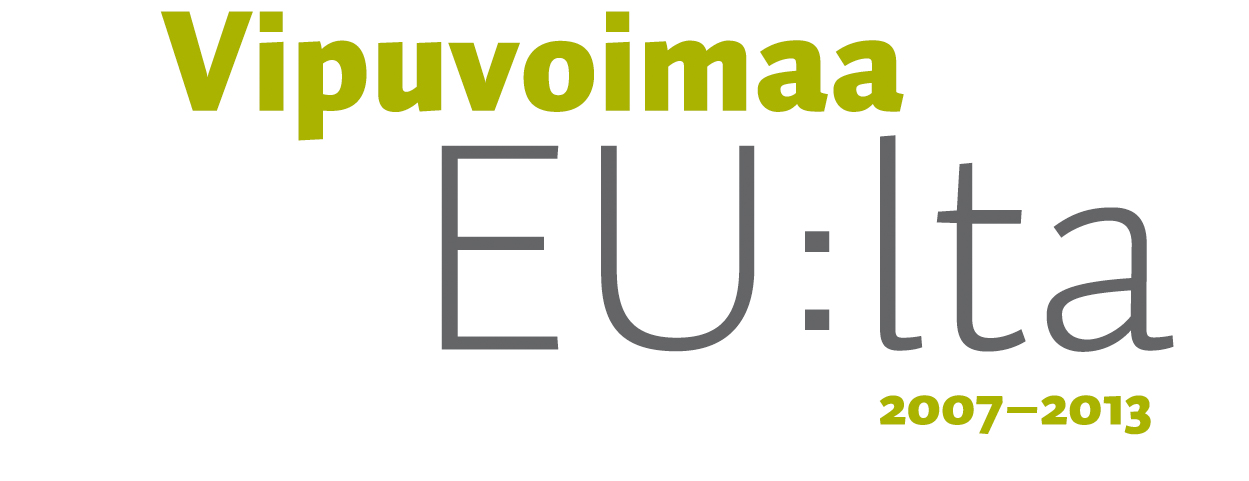 Asian käyntiin saattamiseksi pyydämme ilmoittamaan kiinnostuksenne seuraavasti:Mikä/mitkä e.m. teemat (1-2 kpl) ovat osaltanne sellaisia, joita näkisitte hyödyllisiksi yhdessä 1-3 muun ELY-keskusten edustajien kanssa viedä eteenpäin, nyt koottavissa kehittämisryhmissä. Voitte esittää myös muita teemoja.LAITURI-projekti kokoaa tiedot ja on mukana käynnistämässä toimintaa erikseen sovittavalla tavalla yhdessä TEM:in ja OKM:n edustajien kanssa. Kehittämisryhmien toimintaa tukevat lisäksi Salmia, VOKES sekä jatkossa mahdolliset rakennerahastohankkeet.Pyydämme kannanottojanne teille ajankohtaisista teemoista viimeistään tiistaina 20.5.2014 sähköpostiosoitteella salmia@salmia.fi (sähköpostin aihekenttään tunnus: ELO-kehittämisryhmät). Myös muut kommentit, ideat ja ehdotukset kehittämisryhmien suunnitteluun ja toimintaan ovat tervetulleita.  YhteistyöterveisinAri Hyyryläinen			Antti Laitinenrehtori / projektipäällikkö			kehittämisasiantuntija		Salmia / LAITURI-projekti		LAITURI-projekti